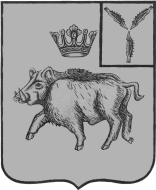 СОВЕТ БОЛЬШЕОЗЕРСКОГО МУНИЦИПАЛЬНОГО ОБРАЗОВАНИЯБАЛТАЙСКОГО МУНИЦИПАЛЬНОГО РАЙОНАСАРАТОВСКОЙ ОБЛАСТИдвадцать шестое заседание Совета четвертого созываРЕШЕНИЕот 27.04.2020 № 135	с.Б-ОзеркиОб отмене решения Совета депутатов Большеозерского муниципального образования от 23.06.2015  № 96«Об утверждении Положения о порядкеопубликования (обнародования) муниципальных нормативных правовых актов Совета депутатов Большеозерского муниципального образования»На основании Федерального закона от 06.10.2003 №131-ФЗ «Об общих принципах организации местного самоуправления в Российской Федерации», руководствуясь статьей 21 Устава Большеозерского муниципального образования  Балтайского муниципального района Саратовской области, Совет Большеозерского муниципального образования  Балтайского муниципального района Саратовской области РЕШИЛ:1.Оменить решение Совета депутатов Большеозерского муниципального образования от 23.06.2015 № 96 «Об утверждении Положения о порядке опубликования (обнародования) муниципальных нормативных правовых актов Совета депутатов Большеозерского муниципального образования»2. Настоящее решение вступает в силу со дня его обнародования.3. Контроль за исполнением настоящего решения возложить на постоянную комиссию Совета Большеозерского муниципального образования по вопросам местного самоуправления.Глава Большеозерскогомуниципального образования                                             С.А. Сибирев